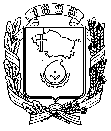 АДМИНИСТРАЦИЯ ГОРОДА НЕВИННОМЫССКАСТАВРОПОЛЬСКОГО КРАЯПОСТАНОВЛЕНИЕ16.08.2022                                    г. Невинномысск                                   № 1249О внесении изменений в состав комиссии по Правилам благоустройства территории муниципального образования города Невинномысска, утвержденный постановлением администрации города Невинномысска от 30.05.2019 № 809В соответствии с Уставом муниципального образования города Невинномысска Ставропольского края, постановляю:Внести в состав комиссии по Правилам благоустройства территории муниципального образования города Невинномысска, утвержденный постановлением администрации города Невинномысска от 30.05.2019 № 809 «О создании комиссии по Правилам благоустройства территории муниципального образования города Невинномысска» (далее-Комиссия), следующие изменения:исключить из состава Комиссии Жукова А.В.;включить в состав Комиссии Самофалова Сергея Александровича – председателя комитета Думы города Невинномысска по жилищно-коммунальному хозяйству, членом Комиссии.2. Опубликовать настоящее постановление в газете «Невинномысский рабочий», а также разместить в сетевом издании «Редакция газеты «Невинномысский рабочий» и на официальном сайте администрации города Невинномысска в информационно-телекоммуникационной сети «Интернет».Глава города НевинномысскаСтавропольского края                                                                    М.А. Миненков